Board/Authority Prerequisite(s): Special Training, Facilities or Equipment Required: Course Synopsis:Goals and Rationale:Indigenous Worldviews and Perspectives: Course Name:  	Grade: BIG IDEASLearning StandardsRecommended Instructional Components: Recommended Assessment Components:  Ensure alignment with the Principles of Quality AssessmentLearning Resources: Additional Information: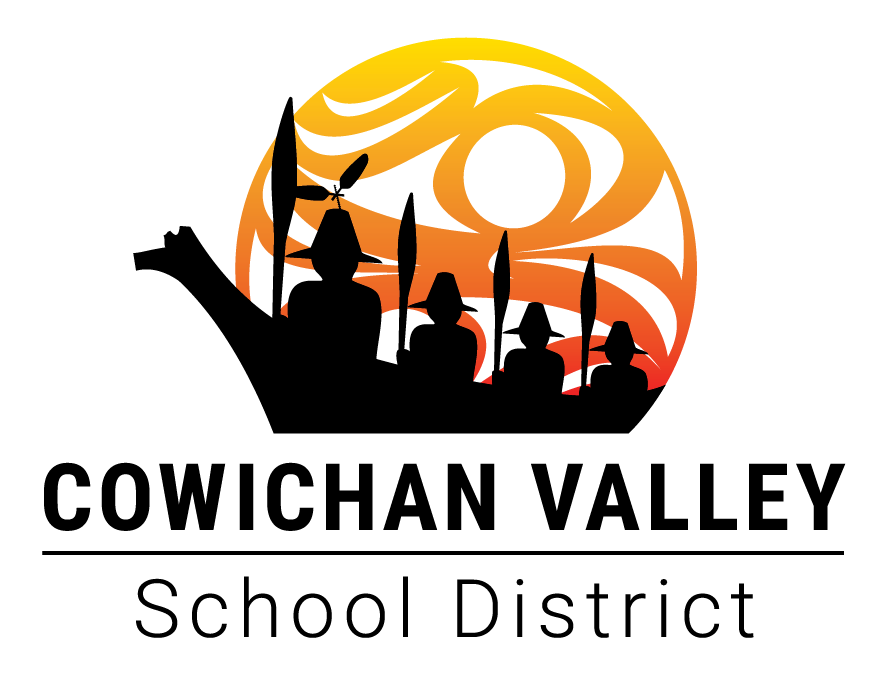 Board/Authority Authorized Course: Board/Authority Authorized Course: School District/Independent School Authority Name:Cowichan Valley School DistrictSchool District/Independent School Authority Name:Cowichan Valley School DistrictSchool District/Independent School Authority Number (e.g. SD43, Authority #432): SD79 Cowichan ValleySchool District/Independent School Authority Number (e.g. SD43, Authority #432): SD79 Cowichan ValleyDeveloped by:  Developed by:  Date Developed: Date Developed: School Name: School Name: Principal’s Name:  Principal’s Name:  Superintendent Approval Date (for School Districts only):Superintendent Approval Date (for School Districts only):Superintendent Signature (for School Districts only):Superintendent Signature (for School Districts only):Board/Authority Approval Date:Board/Authority Approval Date:Board/Authority Chair Signature:Board/Authority Chair Signature:Course Name: Course Name: Grade Level of Course:  Grade Level of Course:  Number of Course Credits: Number of Course Credits: Number of Hours of Instruction: Number of Hours of Instruction: Course Category:  (Filled in by the developing school) Course Category:  (Filled in by the developing school) Course Code:  (Filled in by the district)Course Code:  (Filled in by the district)Curricular CompetenciesContentStudents are expected to do the following:Students are expected to know the following:Big Ideas – Elaborations	 Curricular Competencies – Elaborations	Content – Elaborations	